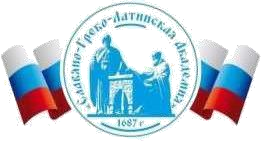 Автономная Некоммерческая Организация Высшего Образования«Славяно-Греко-Латинская Академия»РАБОЧАЯ ПРОГРАММА УЧЕБНОЙ  ДИСЦИПЛИНЫ   Б1.О.02(01) «ОСНОВЫ РОССИЙСКОЙ ГОСУДАРСТВЕННОСТИ»Москва, 2022Цель и задачи освоения дисциплиныЦель дисциплины – формирование у обучающихся системы знаний, навыков и компетенций, а также ценностей, правил и норм поведения, связанных с осознанием принадлежности к российскому обществу, развитием чувства патриотизма и гражданственности, формированием духовно-нравственного и культурного фундамента развитой и цельной личности, осознающей особенности исторического пути российского государства, самобытность его политической организации и сопряжение индивидуального достоинства и успеха с общественным прогрессом и политической стабильностью своей Родины. Реализация курса предполагает последовательное освоение студентами знаний, представлений, научных концепций, а также исторических, культурологических, социологических и иных данных, связанных с проблематикой развития российской цивилизации и её государственности в исторической ретроспективе и в условиях актуальных вызовов политической, экономической, техногенной и иной природы.  Исходя из поставленной цели, для её достижения в рамках дисциплины можно выделить следующие задачи: представить историю России в её непрерывном цивилизационном измерении, отразить её наиболее значимые особенности, принципы и актуальные ориентиры; раскрыть ценностно-поведенческое содержание чувства гражданственности и патриотизма, неотделимого от развитого критического мышления, свободного развития личности и способности независимого суждения об актуальном политико- культурном контексте; рассмотреть фундаментальные достижения, изобретения, открытия и свершения, связанные с развитием русской земли и российской цивилизации, представить их в актуальной и значимой перспективе, воспитывающей в гражданине гордость и сопричастность своей культуре и своему народу; представить ключевые смыслы, этические и мировоззренческие доктрины, сложившиеся внутри российской цивилизации и отражающие её многонациональный, многоконфессиональный и солидарный (общинный) характер; рассмотреть особенности современной политической организации российского общества, каузальную природу и специфику его актуальной трансформации, ценностное обеспечение традиционных институциональных решений и особую поливариантность взаимоотношений российского государства и общества в федеративном измерении; исследовать наиболее вероятные внешние и внутренние вызовы, стоящие перед лицом российской цивилизации и её государственностью в настоящий момент, обозначить ключевые сценарии её перспективного развития; обозначить фундаментальные ценностные принципы (константы) российской цивилизации (единство многообразия, суверенитет (сила и доверие), согласие и сотрудничество, любовь и ответственность, созидание и развитие), а также связанные между собой ценностные ориентиры российского цивилизационного развития (такие как стабильность, миссия, ответственность и справедливость). Место дисциплины в структуре образовательной программыДисциплина «Основы российской государственности» относится к дисциплинам обязательной части. Перечень планируемых результатов обучения по дисциплине, соотнесённых с планируемыми результатами освоения образовательной программыОбъем учебной дисциплины и формы контроля*заполняется согласно учебным планам и наличия заочной и очно-заочной формы обученияСодержание дисциплины, структурированное по темам (разделам) с указанием количества часов и видов занятийФонд оценочных средств по дисциплинеФонд оценочных средств (ФОС) по дисциплине базируется на перечне осваиваемых компетенций с указанием индикаторов. ФОС обеспечивает объективный контроль достижения запланированных результатов обучения. ФОС включает в себя:  описание показателей и критериев оценивания компетенций на различных этапах их формирования, описание шкал оценивания; методические материалы, определяющие процедуры оценивания знаний, умений, навыков и (или) опыта деятельности, характеризующих этапы формирования компетенций (включаются в методические указания по тем видам работ, которые предусмотрены учебным планом и предусматривают оценку сформированности компетенций); типовые оценочные средства, необходимые для оценки знаний, умений и уровня сформированности компетенций.   ФОС является приложением к данной программе дисциплины. Методические указания для обучающихся по освоению дисциплиныПриступая к работе, каждый студент должен принимать во внимание следующие положения. Дисциплина построена по тематическому принципу, каждая тема представляет собой логически завершенный раздел. Лекционный материал посвящен рассмотрению ключевых, базовых положений курсов и разъяснению учебных заданий, выносимых на самостоятельную работу студентов. Практические занятия проводятся с целью закрепления усвоенной информации, приобретения навыков ее применения при решении практических задач в соответствующей предметной области. Самостоятельная работа студентов направлена на самостоятельное изучение дополнительного материала, подготовку к практическим занятиям, а также выполнения всех видов самостоятельной работы. Для успешного освоения дисциплины, необходимо выполнить все виды самостоятельной работы, используя рекомендуемые источники информации. Учебно-методическое и информационное обеспечение дисциплины8.1. Перечень основной и дополнительной литературы, необходимой для освоения дисциплины  8.1.1. Перечень основной литературы:  Аузан А.А., Никишина Е.Н. Социокультурная экономика: как культура влияет на экономику, а экономика – на культуру. М.: Экономический факультет МГУ имени М. В. Ломоносова, 2021. Голосов Г.В. Сравнительная политология. СПб.: Изд-во Европ. ун-та в Санкт- Петербурге, 2022. Джессоп Б. Государство: прошлое, настоящее, будущее. М.: «Дело», 2019. Марасанова В.М., Багдасарян В.Э., Иерусалимский Ю.Ю., Дмитриев М.В., Дементьева В.В., Любичанковский С.В., Урядова А.В., Федюк В.П. Изучение истории российской государственности: учебные материалы образовательного модуля. Учебно- методическое пособие и УМК для вузов. Ярославль : «Индиго», 2023. Миллер А.И. Нация, или Могущество мифа. СПб.: Изд-во Европ. ун-та в СанктПетербурге, 2016. Орлов А.С., Георгиева Н.Г., Георгиев В.А., Сивохина И.А. История России. М.: «Проспект», 2023 г. ПатрушевС.В. Институциональная политология:Современный институционализм и политическая трансформация России. М.: ИСП РАН, 2006. Соловьев А.И. Принятие и исполнение государственных решений. М.: Аспект Пресс, 2017 Туровский Р.Ф. Политическая регионалистика. М.: ГУ-ВШЭ, 2008 ХархординО.В.Основныепонятия российской политики. М.: Новое литературное обозрение, 2011. 8.1.2. Перечень дополнительной литературы:  Алексеева Т.А. Современная политическая мысль (XX–XXI вв.): Политическая теория и международные отношения. М.,2019. Браславский Р.Г. Цивилизационная теоретическая перспектива в социологии // Социологические исследования, 2013, № 2, с. 15 -24. Браславский Р.Г. Эволюция концепции цивилизации в социоисторической науке в конце XVIII – начале XX века. Журнал социологии и социальной антропологии, 2022, 25(2): с. 49-79. Ледяев В.Г. Социология власти. Теория и опыт эмпирического исследования власти в городских сообществах. М.: ВШЭ, 2012. Малахов В.С. Национализм как политическая идеология. М.: КДУ, 2005. Нерсесянц В.С. История политических и правовых учений. М., 1997. Перевезенцев С. В. Русская история: с древнейших времен до начала XXI века. – М.: Академический проект, 2018. Перевезенцев С.В. Русская религиозно-философская мысль X-XVII вв. (Основные идеи и тенденции развития). М.: «Прометей». 1999. Полосин А.В. Шаг вперед: проблема мировоззрения в современной России // Вестник Московского Университета. Серия 12. Политические науки. 2022. № 3. c.7-23. Российское общество: архитектоника цивилизационного развития / Р.Г. Браславский, В.В. Галиндабаева, Н.И. Карбаинов [и др.]. – Москва; Санкт-Петербург: Федеральный научно-исследовательский социологический центр Российской академии наук, 2021 Селезнева А.В. Российская молодежь: политико-психологический портрет на фоне эпохи. М.: «Аквилон», 2022. Харичев А.Д., Шутов А.Ю., Полосин А.В., Соколова Е.Н. Восприятие базовых ценностей, факторов и структур социально-исторического развития России (по материалам исследований и апробации) // Журнал политических исследований. – 2022. – Т. 6, № 3. – С. 9-19. Шестопал Е.Б. Они и Мы. Образы и России и мира в сознании российских граждан. М.: «РОССПЭН», 2021. Шестопал Е.Б. Политическая психология. М, 2022. Ширинянц А.А. Русский хранитель. М.: «Русский мир», 2008. Якунин В.И., Бобровская Е.В. Идеология и политика. М.: «Проспект», 2021. 8.2. Перечень учебно-методического обеспечения самостоятельной работы обучающихся по дисциплине  Основы российской государственности: методические указания по выполнению практических занятий. – Академия, 2021.  [Электронная версия] Основы российской государственности: методические указания для студентов по организации самостоятельной работы. – Академия, 2021. [Электронная версия] 8.3. Перечень ресурсов информационно-телекоммуникационной сети «Интернет», необходимых для освоения дисциплины 1.Сайт Президента РФ. Режим доступа: http://kremlin.ru/, свободный. – Загл. с экрана.  2.Сайт Комитета Государственной Думы по делам национальностей. Режим доступа: http://www.komitet2-4.km.duma.gov.ru/, свободный. – Загл. с экрана. 3.Сайт Федерального Агентства по делам национальностей. Режим доступа: http://government.ru, свободный. – Загл. с экрана. 4. Сайт 	Ассамблеи народов России. Режим доступа:	http://xn80aaadglf1chnmbxga3u.xn--p1ai/, свободный. – Загл. с экрана. 5.Сайт Института этнологии и антропологии РАН. Режим доступа: http://iea-ras.ru/, свободный. – Загл. с экрана.  6.Сайт Института социологии РАН. Режим доступа: http://www.isras.ru/, свободный. – Загл. с экрана. 8. Политическая регионалистика. Лаборатория региональных политических исследований НИУ ВШЭ. Режим доступа: http://www.regional-science.ru/, свободный. – Загл. с экрана. Перечень информационных технологий, используемых при осуществлении образовательного процесса по дисциплине, включая перечень программного обеспечения и информационных справочных системПри чтении лекций используется компьютерная техника, демонстрации презентационных мультимедийных материалов. На семинарских и практических занятиях студенты представляют презентации, подготовленные ими в часы самостоятельной работы. Информационные справочные системы: Информационно-справочные и информационно-правовые системы, используемые при изучении дисциплины: Программное обеспечение: Описание материально-технической базы, необходимой для осуществления образовательного процесса по дисциплинеОсобенности освоения дисциплины лицами с ограниченными возможностями здоровьяОбучающимся с ограниченными возможностями здоровья предоставляются специальные учебники, учебные пособия и дидактические материалы, специальные технические средства обучения коллективного и индивидуального пользования, услуги ассистента (помощника), оказывающего обучающимся необходимую техническую помощь, а также услуги сурдопереводчиков и тифлосурдопереводчиков. Освоение дисциплины обучающимися с ограниченными возможностями здоровья может быть организовано совместно с другими обучающимися, а также в отдельных группах. Освоение дисциплины обучающимися с ограниченными возможностями здоровья осуществляется с учетом особенностей психофизического развития, индивидуальных возможностей и состояния здоровья. В целях доступности получения высшего образования по образовательной программе лицами с ограниченными возможностями здоровья при освоении дисциплины обеспечивается: 1) для лиц с ограниченными возможностями здоровья по зрению: присутствие ассистента, оказывающий студенту необходимую техническую помощь с учетом индивидуальных особенностей (помогает занять рабочее место, передвигаться, прочитать и оформить задание, в том числе, записывая под диктовку), письменные задания, а также инструкции о порядке их выполнения оформляются увеличенным шрифтом, специальные учебники, учебные пособия и дидактические материалы (имеющие крупный шрифт или аудиофайлы), индивидуальное равномерное освещение не менее 300 люкс, при необходимости студенту для выполнения задания предоставляется увеличивающее устройство; 2) для лиц с ограниченными возможностями здоровья по слуху: присутствие ассистента, оказывающий студенту необходимую техническую помощь с учетом индивидуальных особенностей (помогает занять рабочее место, передвигаться, прочитать и оформить задание, в том числе, записывая под диктовку), обеспечивается наличие звукоусиливающей аппаратуры коллективного пользования, при необходимости обучающемуся предоставляется звукоусиливающая аппаратура индивидуального пользования; обеспечивается надлежащими звуковыми средствами воспроизведения информации; 3) для лиц с ограниченными возможностями здоровья, имеющих нарушения опорнодвигательного аппарата (в том числе с тяжелыми нарушениями двигательных функций верхних конечностей или отсутствием верхних конечностей): письменные задания выполняются на компьютере со специализированным программным обеспечением или надиктовываются ассистенту; по желанию студента задания могут выполняться в устной форме. Особенности реализации дисциплины с применением дистанционных образовательных технологий и электронного обученияСогласно части 1 статьи 16 Федерального закона от 29 декабря 2012 г. № 273-ФЗ «Об образовании в Российской Федерации» под электронным обучением понимается организация образовательной деятельности с применением содержащейся в базах данных и используемой при реализации образовательных программ информации и обеспечивающих ее обработку информационных технологий, технических средств, а также информационно-телекоммуникационных сетей, обеспечивающих передачу по линиям связи указанной информации, взаимодействие обучающихся и педагогических работников. Под дистанционными образовательными технологиями понимаются образовательные технологии, реализуемые в основном с применением информационно-телекоммуникационных сетей при опосредованном (на расстоянии) взаимодействии обучающихся и педагогических работников. Реализация дисциплины может быть осуществлена с применением дистанционных образовательных технологий и электронного обучения полностью или частично. Компоненты УМК дисциплины (рабочая программа дисциплины, оценочные и методические материалы, формы аттестации), реализуемой с применением дистанционных образовательных технологий и электронного обучения, содержат указание на их использование.  При организации образовательной деятельности с применением дистанционных образовательных технологий и электронного обучения могут предусматриваться асинхронный и синхронный способы осуществления взаимодействия участников образовательных отношений посредством информационно-телекоммуникационной сети «Интернет». При применении дистанционных образовательных технологий и электронного обучения в расписании по дисциплине указываются: способы осуществления взаимодействия участников образовательных отношений посредством информационно-телекоммуникационной сети «Интернет» (ВКС-видеоконференцсвязь, ЭТ – электронное тестирование); ссылки на электронную информационно-образовательную среду Академии, на образовательные платформы и ресурсы иных организаций, к которым предоставляется открытый доступ через информационно-телекоммуникационную сеть «Интернет»; для синхронного обучения - время проведения онлайн-занятий и преподаватели;для асинхронного обучения - авторы онлайн-курсов.  При организации промежуточной аттестации с применением дистанционных образовательных технологий и электронного обучения используются Методические рекомендации по применению технических средств, обеспечивающих объективность результатов при проведении промежуточной и государственной итоговой аттестации по образовательным программам высшего образования - программам бакалавриата, программам специалитета и программам магистратуры с применением дистанционных образовательных технологий (Письмо Минобрнаки России от 07.12.2020 г. № МН-19/1573АН "О направлении методических рекомендаций"). Реализация дисциплины с применением электронного обучения и дистанционных образовательных технологий осуществляется с использованием электронной информационно-образовательной среды Академии, к которой обеспечен доступ обучающихся через информационно-телекоммуникационную сеть «Интернет», или с использованием ресурсов иных организаций, в том числе платформ, предоставляющих сервисы для проведения видеоконференций, онлайн-встреч и дистанционного обучения (Bigbluebutton, Microsoft Teams, а также с использованием возможностей социальных сетей для осуществления коммуникации обучающихся и преподавателей. Учебно-методическое обеспечение дисциплины, реализуемой с применением электронного обучения и дистанционных образовательных технологий, включает представленные в электронном виде рабочую программу, учебно-методические пособия или курс лекций, методические указания к выполнению различных видов учебной деятельности обучающихся, предусмотренных дисциплиной, и прочие учебно-методические материалы, размещенные в информационно-образовательной среде Академии. СОГЛАСОВАНОДиректор Института _______________________,кандидат философских наук_______________________Одобрено:Решением Ученого Советаот «22» апреля 2022 г.протокол № 5УТВЕРЖДАЮРектор АНО ВО «СГЛА»_______________ Храмешин С.Н.Направление подготовки 38.03.02 Менеджмент Направленность (профиль)   Управление бизнесом Год начала обучения 2022 Форма обучения очная Реализуется в семестре  1 Код, формулировка компетенцииКод, формулировка индикатораПланируемые результаты обучения по дисциплине, характеризующие этапы формирования компетенций, индикаторовУК-5 Способен воспринимать межкультурное разнообразие общества в социально-историческом, этическом и философском контекстах ИД - 4 УК-5 Демонстрирует толерантное восприятие социальных и культурных различий, уважительное и бережное отношению к историческому наследию и культурным традициям осознавать современную российскую государственность и актуальное политическое устройство страны в широком культурноценностном и историческом контексте, воспринимать непрерывный характер отечественной истории и многонациональный, цивилизационный вектор её развития; воспринимать и разделять зрелое чувство гражданственности и патриотизма, чувствовать свою принадлежность к российской цивилизации и российскому обществу, воспринимать свое личностное развитие сквозь призму общественного блага и релевантных для человека морально-нравственных ориентиров УК-5 Способен воспринимать межкультурное разнообразие общества в социально-историческом, этическом и философском контекстах ИД-5 УК-5 Находит и использует необходимую для саморазвития и взаимодействия с другими людьми информацию о культурных особенностях и традициях различных социальных групп участвовать в формировании и совершенствовании политического уклада своей Родины, принимать и разделять ответственность за происходящее в стране, осознавать значимость своего гражданского участия и перспективы своей самореализации в общественно-политической жизни; развить в себе навык критического мышления и независимого суждения, позволяющего совершенствовать свои академические и исследовательские компетенции даже в соотнесении с резонансными и суггестивными проблемами и вызовами УК-5 Способен воспринимать межкультурное разнообразие общества в социально-историческом, этическом и философском контекстах ИД-6 УК-5 Проявляет в своём поведении уважительное отношение к историческому наследию и социокультурным традициям различных социальных групп, опирающееся на знание этапов исторического развития России в контексте мировой истории и культурных традиций мира сформировать у себя способность к внимательному, объективному и цельному анализу поступающей общественно-политической информации, умение проверять различные мнения, позиции и высказывания на достоверность, непротиворечивость и конвенциональность;усовершенствовать свои навыки личной и массовой коммуникации, развить в себе способность к компромиссу и диалогу, уважительному принятию национальных, религиозных, культурных и мировоззренческих особенностей различных народов и сообществ УК-5 Способен воспринимать межкультурное разнообразие общества в социально-историческом, этическом и философском контекстах ИД-7 УК-5 Сознательно выбирает ценностные ориентиры и гражданскую позицию; аргументировано обсуждает и решает проблемы мировоззренческого, общественного и личностного характера уверенно владеть ключевой информацией о политическом устройстве своей страны, своего региона и своей местности, сформировать компетенции осознанного исторического восприятия и политического анализа;сформировать у себя способность к агрегированию и артикуляции активной гражданской и политической позиции, выработать ценностно значимый навык вовлеченности в общественную жизнь и неравнодушной сопричастности (эмпатии) ключевым проблемам своего сообщества и своей РодиныОбъем занятий: всего 2 з.е. 54 астр. ч. ОФО, в астр. часах Контактная работа: 40,5 Лекции/ из них практическая подготовка 13,5/0 Практические занятия/из них практическая подготовка 27/0 Самостоятельной работы 13,5 Формы контроля: Зачет с оценкой №Раздел (тема) дисциплины и краткое содержаниеРаздел (тема) дисциплины и краткое содержаниеФормируемые компетенции, индикаторыФормируемые компетенции, индикаторыочная формаочная формаочная формаочная формаочная форма№Раздел (тема) дисциплины и краткое содержаниеРаздел (тема) дисциплины и краткое содержаниеФормируемые компетенции, индикаторыФормируемые компетенции, индикаторыКонтактная работа обучающихся спреподавателем /из них в формепрактической подготовки, часовКонтактная работа обучающихся спреподавателем /из них в формепрактической подготовки, часовКонтактная работа обучающихся спреподавателем /из них в формепрактической подготовки, часовКонтактная работа обучающихся спреподавателем /из них в формепрактической подготовки, часовКонтактная работа обучающихся спреподавателем /из них в формепрактической подготовки, часов№Раздел (тема) дисциплины и краткое содержаниеРаздел (тема) дисциплины и краткое содержаниеФормируемые компетенции, индикаторыФормируемые компетенции, индикаторы1 Тема 1. Современная Россия: цифры и факты, достижения и герои 1. Объективные и характерные данные о России, её географии, ресурсах, экономике 2. Население, культура, религии и языки 3. Современное положение российских  регионов 4. Выдающиеся персоналии («герои») 5. Ключевые испытания и победы России, отразившиеся в её современной истории Тема 1. Современная Россия: цифры и факты, достижения и герои 1. Объективные и характерные данные о России, её географии, ресурсах, экономике 2. Население, культура, религии и языки 3. Современное положение российских  регионов 4. Выдающиеся персоналии («герои») 5. Ключевые испытания и победы России, отразившиеся в её современной истории ИД-4 УК-5ИД-5 УК-5ИД-6 УК-5ИД-7 УК-5ИД-4 УК-5ИД-5 УК-5ИД-6 УК-5ИД-7 УК-51,5 1,5 2 Тема 2. Многообразие российских регионов Объективные и характерные данные о Северном Кавказе, его географии, ресурсах, экономике Этническая карта Северного Кавказа  3. Современное положение, возможности и перспективы Северного Кавказа Тема 2. Многообразие российских регионов Объективные и характерные данные о Северном Кавказе, его географии, ресурсах, экономике Этническая карта Северного Кавказа  3. Современное положение, возможности и перспективы Северного Кавказа ИД-4 УК-5ИД-5 УК-5ИД-6 УК-5ИД-7 УК-5ИД-4 УК-5ИД-5 УК-5ИД-6 УК-5ИД-7 УК-51,5 1,5 1,5 3 3 Тема 3. Испытания и победы России Монголо-татарские нашествия на Кавказ в XIII веке: тяжёлые испытания и героическая стойкость кавказских народов в борьбе с завоевателями Кавказский фронт в годы Первой мировой войны 1914-1918 гг Особенности протекания революционных процессов 1917 г. на Северном Кавказе Битва за Кавказ в годы ВОВ и её значение в истории Российской цивилизации Этнотерриториальные и этностатусные противоречия на Северном Кавказе после распада СССР ИД-4 УК-5 ИД-5 УК-5 ИД-6 УК-5 ИД-7 УК-5 ИД-4 УК-5 ИД-5 УК-5 ИД-6 УК-5 ИД-7 УК-5 1,5 1,5 1,5 4 4 Тема 4. Герои страны, герои народа Выдающиеся деятели культуры Северного Кавказа Выдающиеся учёные и просветители Северо-Кавказского региона Герои ВОВ и современные герои России (региональный аспект) ИД-4 УК-5 ИД-5 УК-5 ИД-6 УК-5 ИД-7 УК-5 ИД-4 УК-5 ИД-5 УК-5 ИД-6 УК-5 ИД-7 УК-5 1,5 1,5 1,5 5 5 Тема 5. Цивилизационный подход: возможности и ограничения  Цивилизационный подход в социальных науках Государство-нация и государствоцивилизация: общее и особенное Особенности цивилизационного развития России: история многонационального (наднационального) характера общества, перехода от имперской организации к федеративной, межцивилизационного диалога за пределами России (и внутри неё) ИД-4 УК-5 ИД-5 УК-5 ИД-6 УК-5 ИД-7 УК-5 ИД-4 УК-5 ИД-5 УК-5 ИД-6 УК-5 ИД-7 УК-5 1,5 1,5 6 6 Тема 6. Применимость и альтернативы  цивилизационного подхода Формационный и цивилизационный подходы к изучению истории и общества Цивилизация и культура Теории локальных цивилизаций ИД-4 УК-5 ИД-5 УК-5 ИД-6 УК-5 ИД-7 УК-5 ИД-4 УК-5 ИД-5 УК-5 ИД-6 УК-5 ИД-7 УК-5 1,5 1,5 7 7 Тема 7. Философское осмысление России как цивилизации  1. Ценностные принципы российской цивилизации: подходы и идеи 2. Исторические особенности формирования российской цивилизации 3. Роль и миссия России в работах  различных отечественных и  зарубежных философов, историков,  политиков, деятелей культуры ИД-4 УК-5 ИД-5 УК-5 ИД-6 УК-5 ИД-7 УК-5 ИД-4 УК-5 ИД-5 УК-5 ИД-6 УК-5 ИД-7 УК-5 1,5 1,5 8 8 Тема 8. Российская цивилизация в академическом дискурсе Проблема российской цивилизационной идентичности в политическом дискурсе Тематика цивилизационной идентичности в Стратегии государственной национальной политики РФ на период до 2025 года 3. Проблема цивилизационной идентичности в современной российской социогуманитарной науке ИД-4 УК-5 ИД-5 УК-5 ИД-6 УК-5 ИД-7 УК-5 ИД-4 УК-5 ИД-5 УК-5 ИД-6 УК-5 ИД-7 УК-5 1,5 1,5 9 9 Тема 9. Мировоззрение и идентичность  Мировоззрение как функциональная система, его значение для человека, общества, государства Мировоззренческая система российской цивилизации   Представление ключевых мировоззренческих позиций и понятий, связанных с российской идентичностью, в историческом измерении и в контексте российского федерализма ИД-4 УК-5 ИД-5 УК-5 ИД-6 УК-5 ИД-7 УК-5 ИД-4 УК-5 ИД-5 УК-5 ИД-6 УК-5 ИД-7 УК-5 1,5 1,5 10 10 Тема 10. Ценностные вызовы современной политики Ценностные основания современной политики Вызовы современности и ценностная перезагрузка Ответы российского общества на внешние и внутренние ценностные вызовы современной политики ИД-4 УК-5 ИД-5 УК-5 ИД-6 УК-5 ИД-7 УК-5 ИД-4 УК-5 ИД-5 УК-5 ИД-6 УК-5 ИД-7 УК-5 1,5 1,5 1,5 11 11 Тема 11. Концепт мировоззрения в социальных науках 1. Мировоззрение как целостная форма самосознания и мироотношения 2. Концепт мировоззрения: междисциплинарность и смежные категории 3. Концепции мировоззрения в социогуманитарном знании ИД-4 УК-5 ИД-5 УК-5 ИД-6 УК-5 ИД-7 УК-5 ИД-4 УК-5 ИД-5 УК-5 ИД-6 УК-5 ИД-7 УК-5 1,5 1,5 12 12 Тема 12. Системная модель мировоззрения Системный подход к пониманию мировоззрения. Структура и функции мировоззрения Феномен общественного сознания Мировоззренческие традиции как фактор социокультурной преемственности ИД-4 УК-5 ИД-5 УК-5 ИД-6 УК-5 ИД-7 УК-5 ИД-4 УК-5 ИД-5 УК-5 ИД-6 УК-5 ИД-7 УК-5 1,5 1,5 13 13 Тема 13. Мировоззренческие принципы (константы) российской цивилизации Самостоятельная картина мира и  история особого мировоззрение российской цивилизации Ценностные принципы (константы) российской цивилизации: единство многообразия, суверенитет (сила и доверие), согласие и сотрудничество, любовь и ответственность, созидание и развитие «Системная модель мировоззрения» («человек – семья – общество – государство – страна») и её репрезентации («символы – идеи и язык – нормы – ритуалы – институты») Тема 13. Мировоззренческие принципы (константы) российской цивилизации Самостоятельная картина мира и  история особого мировоззрение российской цивилизации Ценностные принципы (константы) российской цивилизации: единство многообразия, суверенитет (сила и доверие), согласие и сотрудничество, любовь и ответственность, созидание и развитие «Системная модель мировоззрения» («человек – семья – общество – государство – страна») и её репрезентации («символы – идеи и язык – нормы – ритуалы – институты») ИД-4 УК-5 ИД-5 УК-5 ИД-6 УК-5 ИД-7 УК-5 ИД-4 УК-5 ИД-5 УК-5 ИД-6 УК-5 ИД-7 УК-5 1,5 1,5 14 14 Тема 14. Ценности российской цивилизации 1. Российская цивилизация как пространственно-временная реальность  2. Системная модель мировоззрения и её репрезентации в идентичности российской цивилизации 3. Ценностные принципы (многообразие, суверенность, согласие, доверие, созидание) и перспективные ценностные ориентиры российского цивилизационного развития (стабильность, миссия, ответственность и справедливость) Тема 14. Ценности российской цивилизации 1. Российская цивилизация как пространственно-временная реальность  2. Системная модель мировоззрения и её репрезентации в идентичности российской цивилизации 3. Ценностные принципы (многообразие, суверенность, согласие, доверие, созидание) и перспективные ценностные ориентиры российского цивилизационного развития (стабильность, миссия, ответственность и справедливость) ИД-4 УК-5 ИД-5 УК-5 ИД-6 УК-5 ИД-7 УК-5 ИД-4 УК-5 ИД-5 УК-5 ИД-6 УК-5 ИД-7 УК-5 1,5 1,5 15 15 Тема 15. Мировоззрение и государство 1. Понятие публичной власти, ее структура, особенности организации и принципы функционирования Исторический опыт государственных инициатив в области мировоззрения Влияние государства на мировоззрение в современных условиях Тема 15. Мировоззрение и государство 1. Понятие публичной власти, ее структура, особенности организации и принципы функционирования Исторический опыт государственных инициатив в области мировоззрения Влияние государства на мировоззрение в современных условиях ИД-4 УК-5 ИД-5 УК-5 ИД-6 УК-5 ИД-7 УК-5 ИД-4 УК-5 ИД-5 УК-5 ИД-6 УК-5 ИД-7 УК-5 1,5 16 16 Тема 16. Конституционные принципы и  разделение властей Основы конституционного строя России. Принцип разделения властей и демократия.  Особенности современного российского политического класса.  Генеалогия ведущих политических институтов, их история причины и следствия их трансформации.  Уровни организации власти в РФ. Тема 16. Конституционные принципы и  разделение властей Основы конституционного строя России. Принцип разделения властей и демократия.  Особенности современного российского политического класса.  Генеалогия ведущих политических институтов, их история причины и следствия их трансформации.  Уровни организации власти в РФ. ИД-4 УК-5 ИД-5 УК-5 ИД-6 УК-5 ИД-7 УК-5 ИД-4 УК-5 ИД-5 УК-5 ИД-6 УК-5 ИД-7 УК-5 1,5 1,5 17 17 Тема 17. Власть и легитимность в конституционном преломлении1. Понятие власти, легитимности и государства как политического института Современная государственно-политическая организация российского общества Многонациональность как основа федеративного устройства России Тема 17. Власть и легитимность в конституционном преломлении1. Понятие власти, легитимности и государства как политического института Современная государственно-политическая организация российского общества Многонациональность как основа федеративного устройства России ИД-4 УК-5 ИД-5 УК-5 ИД-6 УК-5 ИД-7 УК-5 ИД-4 УК-5 ИД-5 УК-5 ИД-6 УК-5 ИД-7 УК-5 1,5 1,5 18 18 Тема 18. Уровни и ветви власти Принцип разделения властей как основа демократии Институциональное 	измерение российской государственности Институт президентства как ключевой элемент государственной организации страны Тема 18. Уровни и ветви власти Принцип разделения властей как основа демократии Институциональное 	измерение российской государственности Институт президентства как ключевой элемент государственной организации страны ИД-4 УК-5 ИД-5 УК-5 ИД-6 УК-5 ИД-7 УК-5 ИД-4 УК-5 ИД-5 УК-5 ИД-6 УК-5 ИД-7 УК-5 1,5 19 19 Тема 19. Стратегическое планирование:  национальные проекты и  государственные программы 1. Институт стратегического планирования и приоритеты долгосрочного развития страны 2. Государственные и национальные проекты, их значение  Тема 19. Стратегическое планирование:  национальные проекты и  государственные программы 1. Институт стратегического планирования и приоритеты долгосрочного развития страны 2. Государственные и национальные проекты, их значение  ИД-4 УК-5 ИД-5 УК-5 ИД-6 УК-5 ИД-7 УК-5 ИД-4 УК-5 ИД-5 УК-5 ИД-6 УК-5 ИД-7 УК-5 1,5 1,5 20 20 Тема 20. Планирование будущего: государственные стратегии и гражданское участие Стратегические инициативы развития РФ на современном этапе развития Общественное участие в стратегическом планировании Стратегические приоритеты России в области технологического развития.    Технологический суверенитет страны Государственные и национальные проекты РФ в социальной сфере. Цифровая трансформация страны Тема 20. Планирование будущего: государственные стратегии и гражданское участие Стратегические инициативы развития РФ на современном этапе развития Общественное участие в стратегическом планировании Стратегические приоритеты России в области технологического развития.    Технологический суверенитет страны Государственные и национальные проекты РФ в социальной сфере. Цифровая трансформация страны ИД-4 УК-5 ИД-5 УК-5 ИД-6 УК-5 ИД-7 УК-5 ИД-4 УК-5 ИД-5 УК-5 ИД-6 УК-5 ИД-7 УК-5 1,5 1,5 21 21 Тема 21. Актуальные вызовы и проблемы развития России Глобальные тренды и особенности мирового развития. Техногенные риски, экологические вызовы и экономические шоки.  Суверенитет страны и его место в сценариях перспективного развития мира и российской цивилизации.  Стабильность, миссия, ответственность и справедливость как ценностные ориентиры для развития и процветания России Тема 21. Актуальные вызовы и проблемы развития России Глобальные тренды и особенности мирового развития. Техногенные риски, экологические вызовы и экономические шоки.  Суверенитет страны и его место в сценариях перспективного развития мира и российской цивилизации.  Стабильность, миссия, ответственность и справедливость как ценностные ориентиры для развития и процветания России ИД-4 УК-5 ИД-5 УК-5 ИД-6 УК-5 ИД-7 УК-5 ИД-4 УК-5 ИД-5 УК-5 ИД-6 УК-5 ИД-7 УК-5 1,5 1,5 22 22 Тема 22. Россия и глобальные вызовы Определение понятий «вызовы», «риски», «сверхвызовы». Типология вызовов Вызовы и риски в технологической сфере (технологический и цифровой разрыв, проблемы технологического и цифрового суверенитета, кибербезопасность) Климатические вызовы: взаимодействие человека и природы Ресурсы как ключевые вызовы существования российской государственности Тема 22. Россия и глобальные вызовы Определение понятий «вызовы», «риски», «сверхвызовы». Типология вызовов Вызовы и риски в технологической сфере (технологический и цифровой разрыв, проблемы технологического и цифрового суверенитета, кибербезопасность) Климатические вызовы: взаимодействие человека и природы Ресурсы как ключевые вызовы существования российской государственности ИД-4 УК-5 ИД-5 УК-5 ИД-6 УК-5 ИД-7 УК-5 ИД-4 УК-5 ИД-5 УК-5 ИД-6 УК-5 ИД-7 УК-5 1,5 1,5 23 23 Тема 23. Внутренние вызовы общественного развития Внутренние вызовы и противоречия в общественной системе Виды противоречий и вызововОтветы российского общества на внутренние вызовы общественного развития Тема 23. Внутренние вызовы общественного развития Внутренние вызовы и противоречия в общественной системе Виды противоречий и вызововОтветы российского общества на внутренние вызовы общественного развития ИД-4 УК-5 ИД-5 УК-5 ИД-6 УК-5 ИД-7 УК-5 ИД-4 УК-5 ИД-5 УК-5 ИД-6 УК-5 ИД-7 УК-5 1,5 24 24 Тема 24. Сценарии развития российской цивилизации 1. Логика построения сценариев развития российской цивилизации (ценности – цели – проблемы – средства – результат) 2. Движение к идеалам как основа сценария развития российской цивилизации 3. Человек в России будущего Тема 24. Сценарии развития российской цивилизации 1. Логика построения сценариев развития российской цивилизации (ценности – цели – проблемы – средства – результат) 2. Движение к идеалам как основа сценария развития российской цивилизации 3. Человек в России будущего ИД-4 УК-5 ИД-5 УК-5 ИД-6 УК-5 ИД-7 УК-5 ИД-4 УК-5 ИД-5 УК-5 ИД-6 УК-5 ИД-7 УК-5 1,5 1,5 1,5 25 25 Тема 25. Образы будущего России Понятие будущего и его применение в аксиологической парадигме изучения российской государственности Варианты концепций будущего России Место России будущего в мире Тема 25. Образы будущего России Понятие будущего и его применение в аксиологической парадигме изучения российской государственности Варианты концепций будущего России Место России будущего в мире ИД-4 УК-5 ИД-5 УК-5 ИД-6 УК-5 ИД-7 УК-5 ИД-4 УК-5 ИД-5 УК-5 ИД-6 УК-5 ИД-7 УК-5 1,5 26 26 Тема 26. Ориентиры стратегического развития Роль и значение перспективных ценностных ориентиров российского цивилизационного развития (стабильность, миссия, ответственность и справедливость) в проектировании будущего Ориентиры стратегического развития России сквозь призму национальных проектов Роль и место молодежи в реализации стратегических ориентиров страны Тема 26. Ориентиры стратегического развития Роль и значение перспективных ценностных ориентиров российского цивилизационного развития (стабильность, миссия, ответственность и справедливость) в проектировании будущего Ориентиры стратегического развития России сквозь призму национальных проектов Роль и место молодежи в реализации стратегических ориентиров страны ИД-4 УК-5 ИД-5 УК-5 ИД-6 УК-5 ИД-7 УК-5 ИД-4 УК-5 ИД-5 УК-5 ИД-6 УК-5 ИД-7 УК-5 1,5 1,5 ИТОГО за 1 семестрИТОГО за 1 семестр13,5/013,5/027/013,5ИТОГОИТОГО13,5/013,5/027/013,51 http://cataloq.ncstu.ru|cataloq – Официальный сайт библиотеки. 2 http//www.elibraru.ru/ – Научная электронная библиотека eLIBRARY 3 http://www.biblioclub.ru – Университетская библиотека онлайн 4 http://biblio-online.ru/ – ЭБС «Biblio-online.ru» 5 http://inion.ru/resources/bazy-dannykh-inion-ran/ – Базы данных ИНИОН РАН 6 http://window.edu.ru/ – Информационная система «Единое окно доступа к образовательным ресурсам» 1 Операционная система: Microsoft Windows 8: 2013-02(3000). Бессрочная лицензия. Договор № 01-эа/13 от 25.02.2013.  2 Базовый пакет программ Microsoft Office (Word, Excel, PowerPoint).  MicrosoftOfficeStandard 2013: договор № 01-эа/13 от 25.02.2013г., Лицензирование Microsoft Office https://support.microsoft.com/ru-ru/lifecycle/search/16674  Лекционные занятия Учебная аудитория для проведения учебных занятий, оснащенная мультимедийным оборудованием и техническими средствами обучения Практические занятия Учебная аудитория для проведения учебных занятий, оснащенная мультимедийным оборудованием и техническими средствами обучения Самостоятельная работа Помещение для самостоятельной работы обучающихся, оснащенное компьютерной техникой с возможностью подключения к сети "Интернет" и возможностью доступа к электронной информационно-образовательной среде АкадемииПрактическая подготовка Осуществляется в структурных подразделениях Академии и (или) в организациях, осуществляющих деятельность по профилю соответствующей образовательной программы, в том числе ее структурном подразделении 